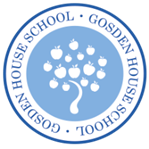 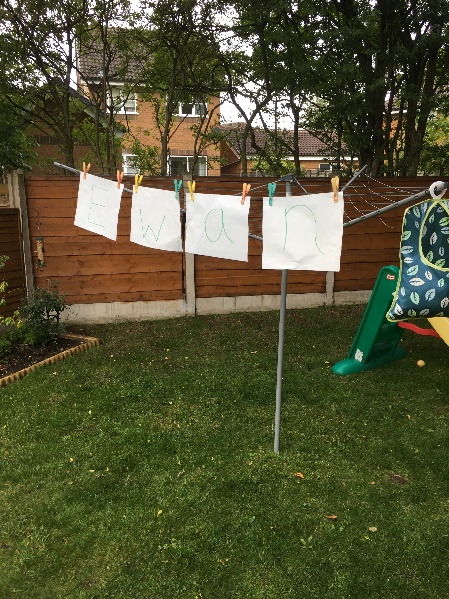                                                                                                                           Teacher note/who for – Level 1 learners